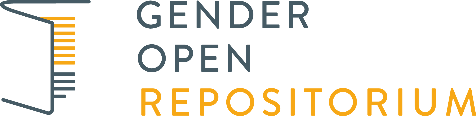 Publishing on GenderOpenWho can publish on GenderOpen?The publication service is open to all members of universities and non-university research institutions, along with independent researchers holding a university degree. There are just two conditions for research to be published on GenderOpen: The author must have the right to reproduce and distribute the contribution and to make it publicly available. You can find information on the legal aspects here.The contribution must be available as a PDF document without password protection or security restrictions, or preferably as a PDF/A document. Tips on creating a PDF/A document and further information can be found here.What can be published?The types of texts that GenderOpen accepts and makes accessible are:articles in journals,papers in edited volumes or proceedings,doctoral and professorial dissertations,monographs.These text types have already been subjected to quality assurance, and GenderOpen does not carry out an additional evaluation of the content of submissions. However, the GenderOpen team does its best to identify texts with discriminatory or offensive content and to ensure that these are not released.Ideally, the version deposited in GenderOpen should be the original published one, but we also accept authors’ preprint or postprint versions. We recommend that you use a version with pagination corresponding to the published version. If the manuscript version is identical to the final publication in content whereas the preprint is not, choose the manuscript version.How do I submit a text?In order to deposit your text in GenderOpen, you will first need to register as a user. Then you can begin the submission process, using the option »Submit« in the horizontal menu bar. There are just a few more steps before your submission is completed:select the relevant text type (journal article, paper in an edited volume, etc.) enter the bibliographical data and content keywords upload the electronic publicationfill out the licensing agreement that’s it!Once your submission is uploaded, the GenderOpen team will check the details. The document will then be activated and made publicly available in Open Access. You will be informed by email when your publication has been activated.